The Housing Agency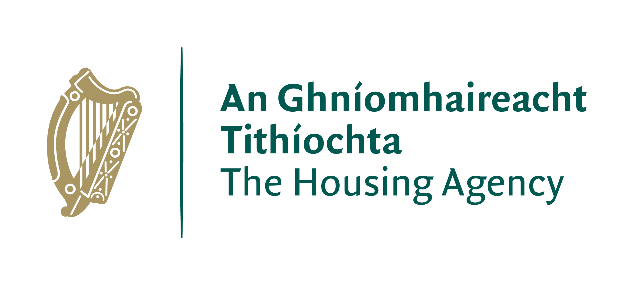 Research Support ProgrammeApplication Form – 2021Guidelines for Completion All fields are mandatory Complete using Arial 11-point font and not less than single spacing. Keep within maximum word count indicated for each section. Please attach a CV for each researcher/team member involved in the project (max 2 pages per CV) Please attach at least one example of an output from a previous project (or provide the link to an open source online) Please sign the form electronically and submit in word or convert to PDF if preferred. Email the completed form to researchsupport@housingagency.ie by 12 noon, Monday 15th November, 2021. The subject line of your email must read “Name, Organisation (if applicable) - Application for RSP 2021”.Marking Scheme The table below sets out the marks attributable to each area (100 max)Queries If you have any queries about completion of any part of the form, please contact: researchsupport@housingagency.ie.  Section 1 - Applicant Details Section 2 Proposed Project (20 marks) Section 3 - Impact Statement and Dissemination Plan (25 Marks) Section 4 - Budget (Pass/Fail)To qualify for funding, full details of the research budget must be provided – this is a pass/fail criterion.  A breakdown of VAT costs must be included for all items. Please consult the application form guidance notes on VAT/ensure that you are indicating a total cost including any VAT liabilities in your jurisdiction. Section 5 - Previous Research Experience (10 Marks) Use the boxes below to detail previous research by any member of the project team which is relevant to this proposal Add extra tables as required, up to a maximum of the four most relevant projects.Please attach a copy of or link to at least one output from one of these projects, for example, a final report, a policy submission.Section 6 - Applicant DeclarationI declare that the information provided by me in this application is true to the best of my knowledge and judgement.If successful in this application I agree to:Conduct the project in accordance with the Service Level Agreement (SLA) as agreed between parties I understand that a template SLA is available on request.________________________________________Applicant SignatureApplications will be assessed by a panel.Shortlisting will apply and applicants may be called to a short interview. The final funding decision in relation to this programme will rest with The Housing Agency.Closing date is strictly 12 noon, Monday November 15th, 2021Proposed project’s alignment with The Housing Agency’s research strands 20 marksProposed project details45 marks Minimum of 30 marks to pass Impact statement and dissemination plan 25 marks Budget Pass/Fail Previous experience relevant to the proposed project 10 marks Lead Researcher/Lead Contact (please attach a CV)Lead Researcher/Lead Contact (please attach a CV)First Name Surname Postal Address Email addressContact Address (if different)Telephone Additional Researchers/Team Members (please attach CV of each) Additional Researchers/Team Members (please attach CV of each) Researcher/Contact 2 NameResearcher/Contact 3 NameResearcher/Contact 4 NameResearcher/Contact 5 NameResearch Centre/Institute/Organisation(s) (if applicable) Project TitleResearch Question (Max 50 words) Identify the research problem/question. Project Abstract (Max 200 Words) The abstract should, at a glance, provide the reader with a clear understanding of the objectives of the proposal and how they will be achieved.  This summary will be used as the short description of the proposal in the evaluation process and in communications to peer reviewers and other interested parties.  It must therefore be short and precise and should not contain confidential information.  Proposed Project Plan (45 marks, 30 to pass)Detailed Project Description (Max 1,000 words in total) Please provide a detailed description of your project proposal under the headings below. Use tables, bullets or charts (etc) as needed. In the last section, please identify 3 key milestones in the project e.g Completion of Literature Review.Objectives Methodology Key Work Stages and Indicative Timelines Key Milestones (3 no.) Impact Statement (Max 200 Words)Impact Statement (Max 200 Words)Impact Statement (Max 200 Words)Impact Statement (Max 200 Words)Impact Statement (Max 200 Words)Please outline how the research will impact housing policy and practice.Please outline how the research will impact housing policy and practice.Please outline how the research will impact housing policy and practice.Please outline how the research will impact housing policy and practice.Please outline how the research will impact housing policy and practice.Dissemination Plan Dissemination Plan Dissemination Plan Dissemination Plan Use the boxes below to show the research outputs and how they will be shared with The Housing Agency, appropriate stakeholders and academically, if appropriate. This may include briefing papers, seminars, articles, etc. Use timeframes/projected dates where possible. Insert extra lines as required. An example is provided. Use the boxes below to show the research outputs and how they will be shared with The Housing Agency, appropriate stakeholders and academically, if appropriate. This may include briefing papers, seminars, articles, etc. Use timeframes/projected dates where possible. Insert extra lines as required. An example is provided. Use the boxes below to show the research outputs and how they will be shared with The Housing Agency, appropriate stakeholders and academically, if appropriate. This may include briefing papers, seminars, articles, etc. Use timeframes/projected dates where possible. Insert extra lines as required. An example is provided. Use the boxes below to show the research outputs and how they will be shared with The Housing Agency, appropriate stakeholders and academically, if appropriate. This may include briefing papers, seminars, articles, etc. Use timeframes/projected dates where possible. Insert extra lines as required. An example is provided. Use the boxes below to show the research outputs and how they will be shared with The Housing Agency, appropriate stakeholders and academically, if appropriate. This may include briefing papers, seminars, articles, etc. Use timeframes/projected dates where possible. Insert extra lines as required. An example is provided. No.OutputDisseminated to Dissemination Via Timelines E.g.Mid-term Briefing Paper on Policy Review The Housing Agency, DHLGH Briefing Paper, presentation on ZoomMonth 5Overall Project - only complete if the overall project already involves other funders. Otherwise go straight to Section 2. Overall Project - only complete if the overall project already involves other funders. Otherwise go straight to Section 2. Overall Project - only complete if the overall project already involves other funders. Otherwise go straight to Section 2. Overall Project - only complete if the overall project already involves other funders. Otherwise go straight to Section 2. Overall Project - only complete if the overall project already involves other funders. Otherwise go straight to Section 2. Overall Project - only complete if the overall project already involves other funders. Otherwise go straight to Section 2. Overall Project - only complete if the overall project already involves other funders. Otherwise go straight to Section 2. Total Project budget (€) This may be higher than the funding request under this programmeTotal Project budget (€) This may be higher than the funding request under this programmeTotal Project budget (€) This may be higher than the funding request under this programmeTotal Project budget (€) This may be higher than the funding request under this programmeTotal Project budget (€) This may be higher than the funding request under this programmeDetails of other funders (if applicable) Please attach any related documentation if it will be helpful to understand the project funding structure Details of other funders (if applicable) Please attach any related documentation if it will be helpful to understand the project funding structure Details of other funders (if applicable) Please attach any related documentation if it will be helpful to understand the project funding structure Details of other funders (if applicable) Please attach any related documentation if it will be helpful to understand the project funding structure Funding Request under the Research Support Programme Funding Request under the Research Support Programme Funding Request under the Research Support Programme Funding Request under the Research Support Programme Funding Request under the Research Support Programme Funding Request under the Research Support Programme Funding Request under the Research Support Programme Funding Requested under the Research Support Programme (RSP) (€) Please break down the RSP funding request as per the categories below Funding Requested under the Research Support Programme (RSP) (€) Please break down the RSP funding request as per the categories below Funding Requested under the Research Support Programme (RSP) (€) Please break down the RSP funding request as per the categories below Funding Requested under the Research Support Programme (RSP) (€) Please break down the RSP funding request as per the categories below Funding Requested under the Research Support Programme (RSP) (€) Please break down the RSP funding request as per the categories below Overall total inclusive of VAT Overall total inclusive of VAT No. Days Cost/Day (€) 1.Ex VAT Cost1.Ex VAT Cost2. VAT Amount 3.TOTAL (1+2) Researcher 1Researcher 2 Researcher 3 Researcher 4 Researcher 5 Staff cost totals Details (if applicable) Details (if applicable) 1.Ex VAT Cost1.Ex VAT Cost2. VAT Amount 3.TOTAL (1+2) FieldworkEquipment Travel and IncidentalsEventsDesign/Print Overheads (if app.)Other 1(specify)Other 2 (specify)Research Team MemberResearch Title   Objectives Methods OutputTitle of attached output (if applicable)Impact Date Started and CompletedFunding SourceResearch Team MemberResearch Title   Objectives Methods OutputTitle of attached output (if applicable)Impact Date Started and CompletedFunding Source